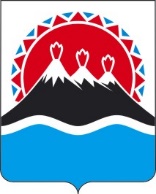 П О С Т А Н О В Л Е Н И ЕПРАВИТЕЛЬСТВАКАМЧАТСКОГО КРАЯПРАВИТЕЛЬСТВО ПОСТАНОВЛЯЕТ:1. В части 22.9 приложения 1 к постановлению Правительства Камчатского края от 29.06.2023 № 368-П «Об утверждении Положения о Министерстве по делам местного самоуправления и развитию Корякского округа Камчатского края» слова «от 05.02.2014 № 62-П» заменить словами «от 29.12.2023 № 723-П».2. Настоящее постановление вступает в силу после дня его официального опубликования.[Дата регистрации] № [Номер документа]г. Петропавловск-КамчатскийО внесении изменения в часть 22.9 приложения 1 к постановлению Правительства Камчатского края от 29.06.2023 № 368-П «Об утверждении Положения о Министерстве по делам местного самоуправления и развитию Корякского округа Камчатского края»Председатель Правительства Камчатского края[горизонтальный штамп подписи 1]Е.А. Чекин